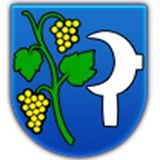 Výsledky testovania COVID-19, konaného  dňa  10.4. 2021 v obci ŠelpiceCelkový počet testovaných          447  občania Šelpíc                   333ostatní                                114Počet pozitívnych          0 Ďakujem za pomoc:Zdravotníci:       Filip Nádaský                             Ján HlbockýDobrovoľníci:    Tomáš Braniša                             Barbora Nádaská                             Scarlet Hupková                               Dária Vadovičová                                                                                                                                                                                                                                     Ružena Opálkovástarostka obce 